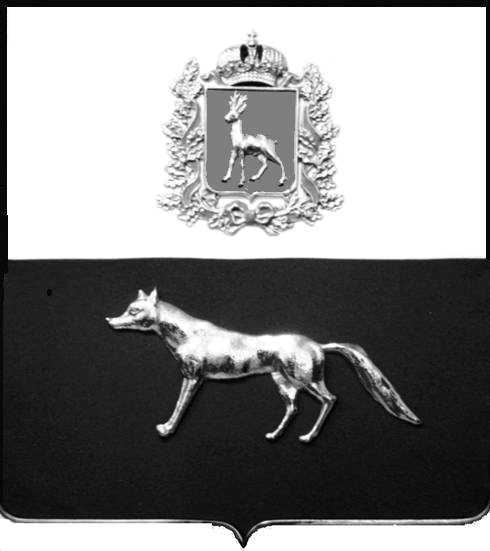 	ПРОЕКТВ соответствии с Федеральным законом от 06.10.2003 № 131-ФЗ                  «Об общих принципах организации местного самоуправления в Российской Федерации», с Федеральным Законом от 30.12.2020 №518-ФЗ «О внесении изменений в отдельные законодательные акты Российской Федерации», со статьёй 69.1 Федерального Закона от 13.06.2015 года №218-ФЗ «О государственной регистрации недвижимости», руководствуясь Уставом муниципального района Сергиевский, Администрации муниципального района Сергиевский, с актом осмотра объекта недвижимого имущества №48 от 24.06.2022г.  11 ч. 40 мин.П О С Т А Н О В Л Я ЕТ:1.В отношении ранее учтенного объекта недвижимости кадастровый  номер 63:31:0106004:164,Самарская область, Сергиевский район, п. Кутузовский, ул. Центральная, д.20, кв.1выявлен правообладатель: гр. РФ Борисов Алексей  Сергеевич, 30.03.1995 г.р. место рождения п. Кутузовский Сергиевского района Самарской области, паспорт гр. РФ серия 3614 № 972408 выдан Сергиевским ОУФМС  России по Самарской области 20.05.2015 г., код подразделения 632-046;  СНИЛС: 172-354-052 49, адрес регистрации: Самарская область, Сергиевский район, п. Кутузовски,ул.Школьная,д.9,кв.8 2.Право собственности подтверждается материалами наследственного дела № 223/2012 удостоверенного Красновой В.Ф. нотариусом Сергиевского района Самарской области регистрационный №1836 от 24.11.2021 года.3.Направить данное постановление в Управление Федеральной службы государственной регистрации, кадастра и картографии по Самарской области.4. Контроль за выполнением настоящего постановления оставляю за собойГлава муниципального районаСергиевский                                                                                А.И.ЕкамасовПроект решения  получил: _________________________              ______________________________[Подпись] 	                                                                [Ф. И. О.]Примечание: в течение тридцати дней со дня получения проекта решения выявленный правообладатель вправе направить возражения относительно сведений о правообладателе по адресу:      Самарская область, Сергиевский район, п.Кутузовский , ул. Центральная, д.26, этаж 1, кабинет 1 или по тел 8(84655)42122, 89276536486.О выявлении правообладателя ранее учтенного объекта недвижимости, жилого дома с кадастровым номером 63:31:0106004:164  по адресу: Самарская область, Сергиевский район, п. Кутузовский, ул.Центральная, д.20, кв.1.